АДМИНИСТРАЦИЯ ГОРОДА НОРИЛЬСКАКРАСНОЯРСКОГО КРАЯРАСПОРЯЖЕНИЕ29.01.2024	                                      г. Норильск                                                   № 500О создании межведомственной рабочей группы для разработки предложений по вопросам кадрового обеспечения в отраслях жилищно-коммунального хозяйства и энергетикиВ целях разработки предложений по вопросам кадрового обеспечения в отраслях жилищно-коммунального хозяйства и энергетики, 1. Создать межведомственную рабочую группу для разработки предложений по вопросам кадрового обеспечения в отраслях жилищно-коммунального хозяйства и энергетики (далее – Рабочая группа) и утвердить ее состав (прилагается).2. Утвердить Положение о Рабочей группе (прилагается). 3. Разместить настоящее распоряжение на официальном сайте муниципального образования город Норильск.Глава города Норильска								  Д.В. КарасевУТВЕРЖДЕНраспоряжением Администрации города Норильска от 29.01.2024 № 500Состав межведомственной рабочей группы для разработки предложений по вопросам кадрового обеспечения в отраслях жилищно-коммунального хозяйства и энергетикиЗаместитель Главы города Норильска по городскому хозяйству, председатель рабочей группы;Начальник Управления по персоналу Администрации города Норильска, заместитель председателя рабочей группы;Начальник отдела по работе с персоналом и наградной политике Управления по персоналу Администрации города Норильска, секретарь рабочей группы.Члены рабочей группы:Начальник Управления городского хозяйства Администрации города Норильска;Начальник Управления общего и дошкольного образования Администрации города Норильска;Директор МКУ «Управление жилищно-коммунального хозяйства»;Директор КГКУ «Центр занятости населения города Норильска» (по согласованию);Заместитель генерального директора по персоналу и социальной политике АО «НТЭК» (по согласованию);Заместитель директора МУП «Коммунальные объединенные системы» (по согласованию);Генеральный директор ООО «СЕВЕРНЫЙ УПРАВДОМ» (по согласованию);Генеральный директор ООО «УК «Город» (по согласованию);Заместитель генерального директора по персоналу ООО «Нордсервис» (по согласованию);Специалист по кадрам ООО «Талнахбыт» (по согласованию);Генеральный директор ООО «Заполярный жилищный трест», ООО «Будущее», ООО «Уютный дом» (по согласованию);Генеральный директор ООО «УК «Жилкомсервис-Норильск» (по согласованию);Генеральный директор ООО «СеверныйБыт» (по согласованию);Директор АНО «Агентство развития Норильска» (по согласованию); Директор КГБПОУ «Норильский техникум промышленных технологий и сервиса» (по согласованию).УТВЕРЖДЕНОраспоряжением Администрации города Норильска от 29.01.2024 № 500Положение о межведомственной рабочей группе для разработки предложений по вопросам кадрового обеспечения в отраслях жилищно-коммунального хозяйства и энергетики1. Общие положения1.1. Межведомственная рабочая группа для разработки предложений по вопросам кадрового обеспечения в отраслях жилищно-коммунального хозяйства и энергетики (далее — Рабочая группа) создана в целях подготовки предложений по вопросам кадрового обеспечения отраслей жилищно-коммунального хозяйства и энергетики.1.2. Рабочая группа является временным коллегиальным совещательным органом, решения которого носят рекомендательный характер.1.3. В своей деятельности Рабочая группа руководствуется Конституцией Российской Федерации, законами и иными правовыми актами Российской Федерации и Красноярского края, а также настоящим Положением.2. Функции Рабочей группы2.1. Подготовка предложений по вопросам кадрового обеспечения в отраслях жилищно-коммунального хозяйства и энергетики.2.2. Внесение предложений по вопросам кадрового обеспечения в отраслях жилищно-коммунального хозяйства и энергетики для рассмотрения Администрацией города Норильска. 3. Полномочия Рабочей группы3.1. Взаимодействие в пределах функций Рабочей группы с органами местного самоуправления муниципального образования город Норильск в целях реализации рекомендаций и предложений по вопросам кадрового обеспечения отраслей жилищно-коммунального хозяйства и энергетики.3.2. Организация участия в заседаниях Рабочей группы представителей органов местного самоуправления муниципального образования город Норильск, предприятий и организаций сферы жилищно-коммунального хозяйства и энергетики различных форм собственности и иных организаций. 4. Порядок деятельности Рабочей группы4.1. Состав Рабочей группы определяется распоряжением Администрации города Норильска, издаваемым Главой города Норильска.4.2. В состав Рабочей группы входят председатель Рабочей группы, заместитель председателя Рабочей группы, секретарь Рабочей группы и члены Рабочей группы. Заседания Рабочей группы проводятся по мере необходимости, но не реже одного раза в полугодие.4.3. Председатель Рабочей группы:осуществляет общее руководство её деятельностью;координирует работу членов Рабочей группы, а также привлекаемых представителей органов местного самоуправления муниципального образования город Норильск, предприятий и организаций сферы жилищно-коммунального хозяйства и энергетики различных форм собственности;назначает и проводит заседания Рабочей группы;подписывает соответствующие решения Рабочей группы;в случае отсутствия председателя Рабочей группы его обязанности исполняет заместитель председателя Рабочей группы.4.4. Заместитель председателя Рабочей группы курирует вопросы подготовки предложений по вопросам кадрового обеспечения в отраслях жилищно-коммунального хозяйства и энергетики специалистами среднего звена (среднего профессионального образования), рабочими кадрами и специалистами высшего звена (высшего образования).4.5. Секретарь Рабочей группы:формирует повестку дня заседания Рабочей группы, готовит материалы по повестке дня заседания Рабочей группы, согласовывает повестку дня заседания Рабочей группы с председателем Рабочей группы за пять рабочих дней до назначенной даты заседания, а в период отсутствия председателя Рабочей группы – с заместителем председателя Рабочей группы;уведомляет членов Рабочей группы (в том числе заместителя председателя Рабочей группы) о назначении заседаний;созывает заседания по указанию председателя Рабочей труппы, а в случае его отсутствия, по указанию заместителя председателя Рабочей группы;приглашает на заседания специалистов и экспертов, не входящих в состав Рабочей группы;оформляет протоколы заседаний и направляет их копии председателю Рабочей группы, заместителю председателя Рабочей группы, а также членам Рабочей группы, являющимся инициаторами созыва Рабочей группы. 4.6. Члены Рабочей группы имеют право:принимать участие в подготовке заседаний Рабочей группы;вносить предложения по созыву заседаний Рабочей группы.4.7. Члены Рабочей группы готовят предложения для рассмотрения вопросов на заседаниях и представляют их председателю Рабочей группы не позднее, чем за пять рабочих дней до даты проведения заседания.4.8. Заседание Рабочей группы признается правомочным, если на нем присутствует не менее половины от общего числа состава Рабочей группы.4.9. Решения Рабочей группы принимаются большинством голосов присутствующих на заседании Рабочей группы членов Рабочей группы (в том числе заместителя председателя Рабочей группы, секретаря Рабочей группы) путем открытого голосования. В случае равенства голосов решающим является голос председателя Рабочей группы, а в случае его отсутствия – заместителя председателя Рабочей группы.4.10. В период временного отсутствия заместителя председателя Рабочей группы, секретаря Рабочей группы, членов Рабочей группы (отпуск, временная нетрудоспособность, командировка и др.) в работе Рабочей группы принимают участие лица, официально исполняющие их обязанности по должности.4.11. Решения Рабочей группы оформляются протоколом. Протокол заседания Рабочей группы, содержащий принятые на заседании решения, подписывается председателем Рабочей группы и секретарем Рабочей группы. Копия протокола заседания Рабочей группы направляется председателю Рабочей группы, заместителю председателя Рабочей группы, а также членам Рабочей группы, являющимся инициаторами созыва Рабочей группы. 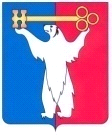 